ARBETSDAG
HÖSTVANDRING
VANDRARGRUPPEN
GRANVIK 2012.
Lördag 6/10 
Samling vid Vandrarhemmet 10,00.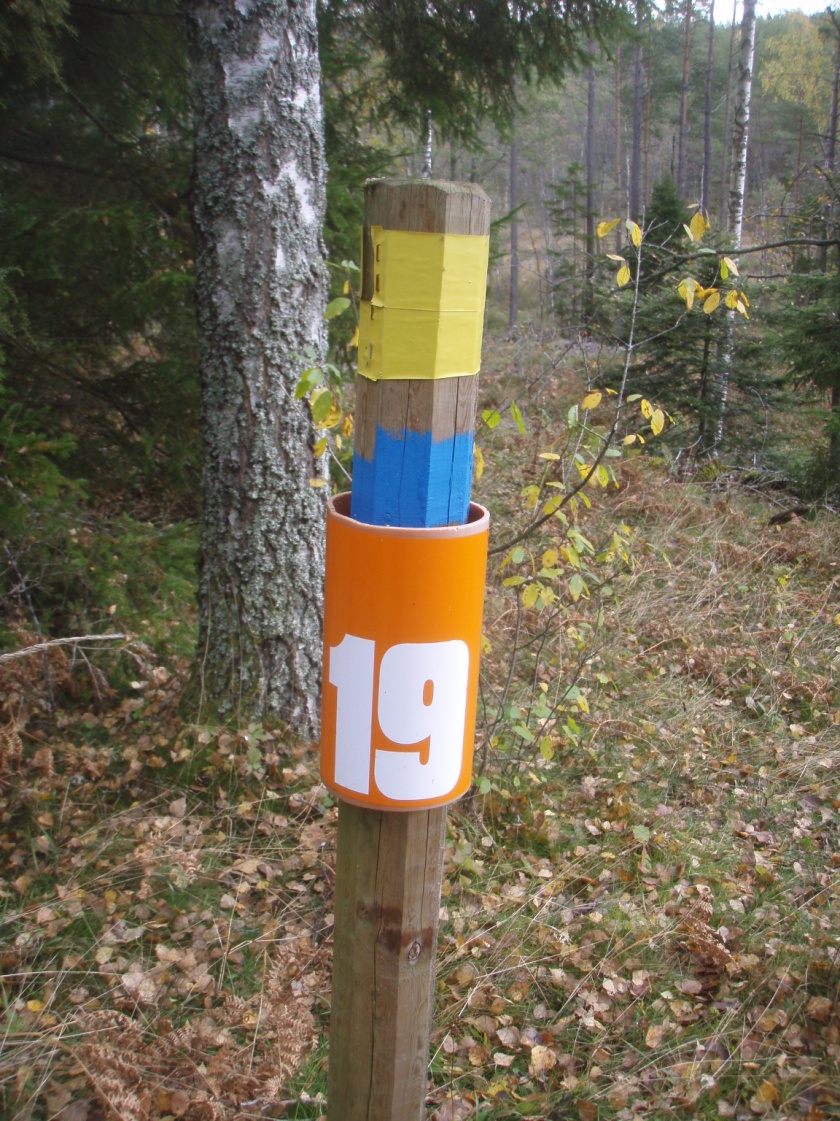 Välkommen till en arbetsdag med Vandrargruppen  i Granvik.Det är dags att ta in  kontrollpunkterna för Vandrarpasset 2012, 
och genomföra ledbesiktning på Västra Vätterleden och våra lokala slingor.Du/ni som vill hjälpa till att göra ledbesiktningar eller ta hem kontroller
 vid annat tillfälle har  givetvis möjlighet att göra det. 
Ring Byvärden Hans Niklasson 0505-61047 eller 073/ 8030676 
 och meddela vilken ledbesiktning eller arbetsuppgift som du/ni 
 har möjlighet att utföra. Ni kan  lämna kontrollpunkter hos Hans Niklasson.Ledbesiktning Gruvrundan 
Kontrollpunkter
 22 Vid Evert mölls stenmur 
23 Vretgruvan Spelhuset Ledbesiktning Kungens Växtrunda
Ledbesiktning Byrundan
Kontrollpunkter
1 Kallkällan
2 Skeppsviken
3 Grillplatsen
4 Granviks Stugor
Kontrollpunkter
5 Valekleven
6 Hyttehamn
7 Klangahamn Ledbesiktning Granviksleden 
Kontrollpunkter
8 Vägvalet  
9 Blanksjön 
10 Yttersjön 
Ledbesiktning Torp&Kulturmiljö
Kontrollpunkter
11 Kroksjötorp
12 Laxsjön  
13 Björsjön
14 Kärravaltra

Ledbesiktning Västra Vätterleden
Bölskullen -Granvik
Kontrollpunkter
24 Fornminnet. 
Ledbesiktning Västra Vätterleden
Stenkällegården – Djäknatorpet
Ledbesiktning Västra Vätterleden
Djäknerundan
Kontrollpunkter
15 Rastplats på udden 
16 Jättaberget 
17 Leden korsar bäcken 
18 Strandkanten vid Stora Djäknesjön 
19 L Djäknasjön
20 De gamla ekarna
21 LångakärrsvägenTackjärnsvägen .
Test av info och sträckning.I detta mail bifogas:Karta Vandrarpasset Granvik 2012.
Kontrollbeskrivning Vandrarpasset Granvik 2012.
